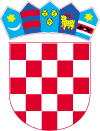 REPUBLIKA HRVATSKA
Klasa:Ur.broj:Mjesto, datum					I Z J A V AOvim izjavljujem (korisnik, OIB) pod punom materijalnom i kaznenom odgovornošću da se porez na dodanu vrijednost (PDV) plaćen trećim osobama (dobavljačima) za isporučenu robu i/ili uslugu i/ili radove za namjene iz  Programa poticanja slobodnog pristupa Internetu u turističkim destinacijama „Hotspot Croatia“ ne može koristiti kao pretporez u smislu Zakona o porezu na dodanu vrijednost (NN 73/13, 99/13, 148/13 i 153/13).								_______________________								(ime, prezime, pečat, potpis								odgovorne osobe)